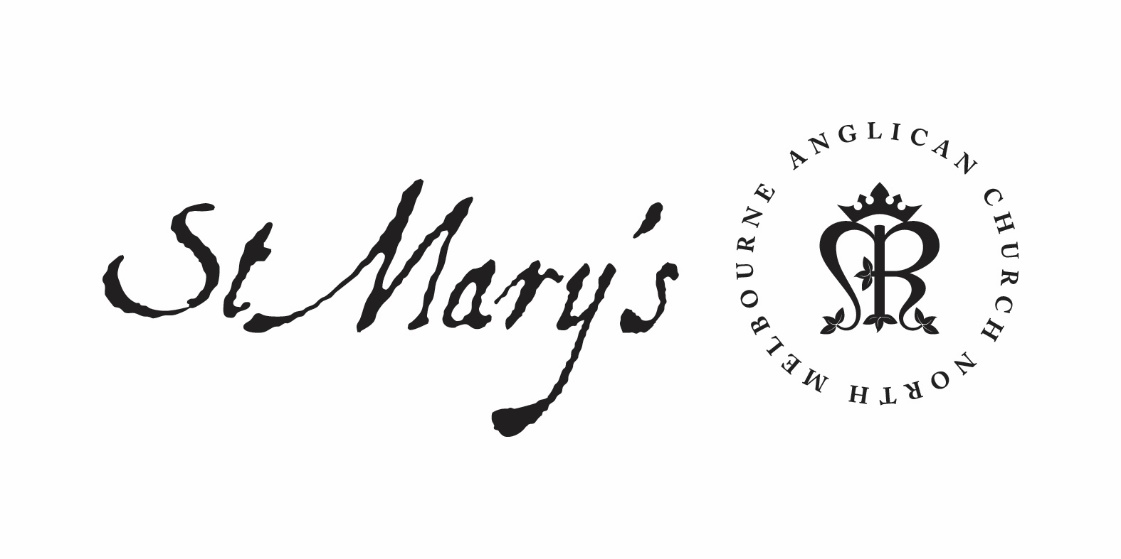 Monday Morning Prayer8 March 2021Monday MorningGod’s love has been poured into our hearts,through the Holy Spirit who has been given to us.Romans 5.5Glory to God; Father, Son and Holy Spirit:as in the beginning, so now, and for ever. Amen.The Opening CanticleI will sing a new hymn to my God:
O Lord you are great and marvellous,
you are marvellous in your strength, invincible.
Let the whole creation serve you:
for you spoke and all things came to be;
You sent out your Spirit and it formed them:
no one can resist your voice.
Mountains and seas are stirred to their depths:
rocks melt like wax at your presence;
But to those who revere you:
you still show mercy.Judith 16.13–15The Opening PrayerThe night has passed and the day lies open before us;let us pray with one heart and mind.As we rejoice in the gift of this new day,
so may the light of your presence, O God,
set our hearts on fire with love for you;
now and for ever.Amen.Psalms 20; 21.1-7201 May the Lord hear you in the day of trouble:the God of Jacob lift you up to safety.2 May he send you his help from the sanctuary:and be your strong support from Zion.3 May he remember all your offerings:and accept with favour your burnt sacrifices,4 Grant you your heart’s desire:and fulfil all your purposes.5 May we also rejoice in your victoryand triumph in the name of our God:the Lord perform all your petitions.6 Now I know that the Lord will save his anointed:that he will answer him from his holy heavenwith the victorious strength of his right hand.7 Some put their trust in chariots and some in horses:but we will trust in the name of the Lord our God.8 They are brought down and fallen:but we are made strong and stand upright.9 O Lord, save the king:and hear us when we call upon you.211 The king shall rejoice in your strength, O Lord:he shall exult in your salvation.2 You have given him his heart’s desire:you have not denied him the request of his lips.3 For you came to meet him with the blessings of success:and placed a crown of gold upon his head.4 He asked you for life and you gave it him:length of days for ever and ever.5 Great is his glory because of your salvation:you have clothed him with honour and majesty.6 You have given him everlasting felicity:and made him glad with the joy of your presence.7 For the king puts his trust in the Lord:and through the tender mercy of the Most Highhe shall never be moved.Creator Spirit, Advocate promised by our Lord Jesus: increase our faith and help us to walk in the light of your presence, to the glory of God the Father; through Jesus Christ our Lord. Amen.1st ReadingGenesis 46.26-47.1246 26 All the persons belonging to Jacob who came into Egypt, who were his own offspring, not including the wives of his sons, were sixty-six persons in all. 27 The children of Joseph, who were born to him in Egypt, were two; all the persons of the house of Jacob who came into Egypt were seventy. 28 Israel sent Judah ahead to Joseph to lead the way before him into Goshen. When they came to the land of Goshen, 29 Joseph made ready his chariot and went up to meet his father Israel in Goshen. He presented himself to him, fell on his neck, and wept on his neck a good while. 30 Israel said to Joseph, ‘I can die now, having seen for myself that you are still alive.’ 31 Joseph said to his brothers and to his father’s household, ‘I will go up and tell Pharaoh, and will say to him, “My brothers and my father’s household, who were in the land of Canaan, have come to me. 32 The men are shepherds, for they have been keepers of livestock; and they have brought their flocks, and their herds, and all that they have.” 33 When Pharaoh calls you, and says, “What is your occupation?” 34 you shall say, “Your servants have been keepers of livestock from our youth even until now, both we and our ancestors”—in order that you may settle in the land of Goshen, because all shepherds are abhorrent to the Egyptians.’ 47 1 So Joseph went and told Pharaoh, ‘My father and my brothers, with their flocks and herds and all that they possess, have come from the land of Canaan; they are now in the land of Goshen.’ 2 From among his brothers he took five men and presented them to Pharaoh. 3 Pharaoh said to his brothers, ‘What is your occupation?’ And they said to Pharaoh, ‘Your servants are shepherds, as our ancestors were.’ 4 They said to Pharaoh, ‘We have come to reside as aliens in the land; for there is no pasture for your servants’ flocks because the famine is severe in the land of Canaan. Now, we ask you, let your servants settle in the land of Goshen.’ 5 Then Pharaoh said to Joseph, ‘Your father and your brothers have come to you. 6 The land of Egypt is before you; settle your father and your brothers in the best part of the land; let them live in the land of Goshen; and if you know that there are capable men among them, put them in charge of my livestock.’ 7 Then Joseph brought in his father Jacob, and presented him before Pharaoh, and Jacob blessed Pharaoh. 8 Pharaoh said to Jacob, ‘How many are the years of your life?’ 9 Jacob said to Pharaoh, ‘The years of my earthly sojourn are one hundred and thirty; few and hard have been the years of my life. They do not compare with the years of the life of my ancestors during their long sojourn.’ 10 Then Jacob blessed Pharaoh, and went out from the presence of Pharaoh. 11 Joseph settled his father and his brothers, and granted them a holding in the land of Egypt, in the best part of the land, in the land of Rameses, as Pharaoh had instructed. 12 And Joseph provided his father, his brothers, and all his father’s household with food, according to the number of their dependants.2nd ReadingLuke 15.1-101 Now all the tax-collectors and sinners were coming near to listen to him. 2 And the Pharisees and the scribes were grumbling and saying, ‘This fellow welcomes sinners and eats with them.’ 3 So he told them this parable: 4 ‘Which one of you, having a hundred sheep and losing one of them, does not leave the ninety-nine in the wilderness and go after the one that is lost until he finds it? 5 When he has found it, he lays it on his shoulders and rejoices. 6 And when he comes home, he calls together his friends and neighbours, saying to them, “Rejoice with me, for I have found my sheep that was lost.” 7 Just so, I tell you, there will be more joy in heaven over one sinner who repents than over ninety-nine righteous people who need no repentance. 8 ‘Or what woman having ten silver coins, if she loses one of them, does not light a lamp, sweep the house, and search carefully until she finds it? 9 When she has found it, she calls together her friends and neighbours, saying, “Rejoice with me, for I have found the coin that I had lost.” 10 Just so, I tell you, there is joy in the presence of the angels of God over one sinner who repents.’May your word live in usand bear much fruit to your glory.The Canticle, A Song of Isiah‘Behold, God is my salvation:
I will trust and will not be afraid;
‘For the Lord God is my strength and my song:
and has become my salvation.’
With joy you will draw water:
from the wells of salvation.
On that day you will say:
‘Give thanks to the Lord, call upon his name;
‘Make known his deeds among the nations:
proclaim that his name is exalted.
‘Sing God’s praises, who has triumphed gloriously:
let this be known in all the world.
‘Shout and sing for joy, you that dwell in Zion:
for great in your midst is the Holy One of Israel.’Isaiah 12.2–6Lord have mercy.Christ have mercy.Lord have mercy.The Lord’s PrayerOur Father in heaven,
hallowed be your name,
your kingdom come,
your will be done,
on earth as in heaven.
Give us today our daily bread.
Forgive us our sins
as we forgive those who sin against us.
Save us from the time of trial
and deliver us from evil.
For the kingdom, the power, and the glory are yoursnow and for ever. Amen.Prayer of the DayLord God, our Redeemer,who heard the cry of your peopleand sent your servant Moses to lead them out of slavery:free us from the tyranny of sin and deathand, by the leading of your Spirit,bring us to our promised land;through Jesus Christ our Lord. Amen.Intercessions and Thanksgivings may be made according to local custom and need.The Morning CollectEternal God and Father,by whose power we are createdand by whose love we are redeemed;guide and strengthen us by your Spirit,that we may give ourselves to your service,and live this day in loveto one another and to you;through Jesus Christ our Lord.Amen.The Lord be with you.And also with you.Let us praise the Lord.Thanks be to God.God did not give us a spirit of cowardicebut a spirit of power and of love and of self-discipline.May we rekindle the gift of God within us. Amen.2 Timothy 1.6–7 